Walter Ward, MayorEASTON CITY COUNCIL MINUTESJune 16, 20207:30 PMEASTON CITY HALL; COUNCIL CHAMBERSBUILDING 185 KENNEDY BLVDEASTON, TEXAS 75603Called City Council to order at 7:48 pmInvocation and Pledge of Allegiance – Earnest StarlingRoll CallEbbie Lover – PresentJaneene Lucas – PresentJean Chatman – PresentEarnest Starling – PresentLinda Timberlake – Present Secretary Precious Wafer – AbsentMotions:Jean Chatman motions for May minutes to be accepted. Janeene Lucas seconds. Five for, zero against. Earnest Starling motions for all bills to be paid. Janeene Lucas seconds. Five for, zero against.Earnest Starling motions for another employee to be hired to assist Mr. Artis Anderson. Janeene Lucas seconds. Five for, zero against.Earnest Starling motions for Precious Wafer’s work hours be changed. Ms. Wafer should work in the office Monday, Wednesday, and Friday from 8:00-4:30, and work from home Tuesday and Thursday. If not, she will be terminated. Jean Chatman seconds. Five for, zero against.Earnest Starling motions for a 501(c)(3) to be started for the beautification of the city. Jean Chatman seconds. Five for, zero against.Earnest Starling motions for the city to get set up to have community service workers in the city. Jean Chatman seconds. Five for, zero against.Earnest Starling motions for the city to get a new debit card and to keep it in the office safe unless needed. Jean Chatman seconds. Five for, zero against.Discussions:Council discussed the process of having another person on the check signing at the bank.Council also discussed employee vacation and how the city needs to be prepared for employees to take their vacation.Council looked over potential employee applications and discussed those.Citizen Comments:Gloria Luna, former employee, asked when she could talk to someone about her termination. Mayor Ward said he would get back to her on that matter.Meeting Adjourned: 8:30_______________________________Walter Ward, Mayor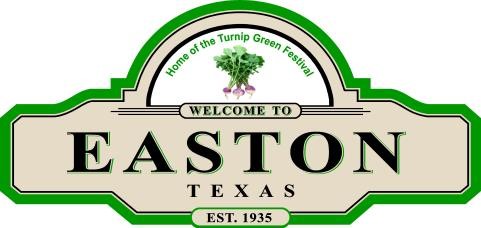 